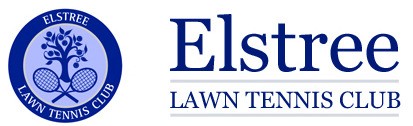 Student and Junior Membership Application Form 2024/5To become a member of Elstree Lawn Tennis Club and British Tennis Membership please complete this form and return to the Membership Secretary Myra Rosen  11 Deacons Hill Road, Elstree, Herts WD6 3HY, Tel 020 8953 5795 / 07986 134403. myrarosen@btopenworld.com          Please provide details of a parent/guardian whom we can contact in case of an emergencyPlease complete this section with details of any special care needs , allergies or medical conditions for your son/daughter........................................................................................................................................................................................................................................................................................................................................................................................................................................................................................................................................................................................Member’s signature:I have read, understood and agree to abide by the Membership Rules and safeguarding policies set out on the Elstree Lawn Tennis Club website at www.elstreetennis.com.Signed	................................................................................Print Name     ................................................................................Total Enclosed...............................................................................  Method of Payment: Cheque or Bank Transfer (please delete) Amount £……….  Cheques payable to: Elstree  Tennis Club  Bank Transfer to: Sort Code 20-74-09, Account 10147435, Ref: Members Full Name.Parent/guardian declaration (essential if applicant is under 16 years of age)By signing and returning this form, I agree to........................................................ (Child’s name) taking part in the general activities of the Club. He/she has agreed to follow the rules of the club and I agree to abide by the safeguarding policies set on the website.To my knowledge, he/she has no special care needs, allergies or medical conditions that could affect his/her safety at the club, other than those declared on this form. I understand that in the event of any injury, illness or other medical need, all reasonable steps will be taken to contact me and to deal with the situation appropriately. I agree that the named child will not play at the club if unwell, injured or advised by a medical professional not to do so.I understand that I must inform the club of any changes to the information provided on this form.SignedParent/Guardian...........................................................................Name	................................................................................Date	................................................................................Membership CategoriesMembership CategoriesMembership CategoriesAmount dueStudent	17– 24 years in full-time educationStudent	17– 24 years in full-time educationStudent	17– 24 years in full-time education£ 80Junior	16 years and under Junior	16 years and under Junior	16 years and under £ 50Please register me for British Tennis Membership which is free.Please provide a Username.................................................................Please register me for British Tennis Membership which is free.Please provide a Username.................................................................Please register me for British Tennis Membership which is free.Please provide a Username.................................................................Please register me for British Tennis Membership which is free.Please provide a Username.................................................................Name(Please print)Gender (optional)Date of BirthAddressContact NumbersHomeContact NumbersMobileEmail Address(Parent for U12’s)Name (Please print)Relationship to childContact numbers:MobileContact numbers:HomeContact numbers:WorkAddressEmail addressName of parent/guardian who would normally collect from coaching sessionsName of parent/guardian who would normally collect from coaching sessions